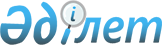 О внесении изменений и дополнений в Указ Президента Республики Казахстан от 5 августа 2002 года № 917
					
			Утративший силу
			
			
		
					Указ Президента Республики Казахстан от 15 июля 2010 года № 1024. Утратил силу Указом Президента Республики Казахстан от 26 ноября 2022 года № 5.
      Сноска. Утратил силу Указом Президента РК от 26.11.2022 № 5.
      ПОСТАНОВЛЯЮ:
      1. Внести в Указ Президента Республики Казахстан от 5 августа 2002 года № 917 "Об утверждении Положения о Счетном комитете по контролю за исполнением республиканского бюджета" (САПП Республики Казахстан, 2002 г., № 26, ст. 273; 2005 г., № 20, ст. 236; 2009 г., № 5, ст. 13) следующие изменения и дополнения:
      в Положении о Счетном комитете по контролю за исполнением республиканского бюджета, утвержденном вышеназванным Указом:
      в подпункте 4) пункта 2 после слова "контроль" дополнить словами "эффективности, финансовой отчетности и";
      в пункте 8:
      подпункт 3) дополнить абзацем девятым следующего содержания:
      "за использованием средств Национального фонда Республики Казахстан;";
      подпункты 5), 7) исключить;
      дополнить подпунктом 8-1) следующего содержания:
      "8-1) вправе запрашивать акты, принятые по результатам контроля, проведенного уполномоченным Правительством Республики Казахстан органом по внутреннему контролю, в части исполнения республиканского бюджета;";
      подпункт 13) изложить в следующей редакции:
      "13) запрашивает и получает в установленные им сроки от Правительства Республики Казахстан, Национального Банка Республики Казахстан, банков второго уровня и иных финансовых организаций, государственных органов, физических и юридических лиц необходимую документацию, информацию, в том числе на электронных носителях, по вопросам, входящим в их компетенцию, а также доступ к информационным системам, письменные и устные объяснения и иную информацию, в том числе составляющую государственную и иную охраняемую законом тайну, с учетом соблюдения режима секретности, служебной, коммерческой или иной охраняемой законом тайны, необходимые для осуществления Счетным комитетом его деятельности по планированию и проведению внешнего государственного финансового контроля на республиканском уровне;";
      в пункте 10:
      подпункт 1) дополнить словами ", в том числе за противодействие коррупции в Счетном комитете";
      в подпунктах 7), 8) слово "проверок" заменить словом "контроля";
      дополнить подпунктом 8-1) следующего содержания:
      "8-1) определяет необходимость проведения контроля качества деятельности работников аппарата Счетного комитета, отдельных направлений проведенного ими контроля, в том числе с доступом на объект контроля в соответствии со стандартами государственного финансового контроля;";
      в подпункте 17):
      после слов "Президенту Республики Казахстан" дополнить словами ", Сенату, Мажилису Парламента Республики Казахстан";
      после слов "Президентом Республики Казахстан" дополнить словами ", Сенатом, Мажилисом Парламента Республики Казахстан соответственно";
      в пункте 11:
      в подпункте 6) слово "проверок" заменить словом "контроля";
      подпункт 8) изложить в следующей редакции:
      "8) организуют и осуществляют контрольную, экспертно-аналитическую, информационную и иную деятельность Счетного комитета;";
      в пункте 12:
      подпункт 1) исключить;
      в подпункте 3) слово "проверки" заменить словом "контроля";
      дополнить пунктом 16-1 следующего содержания:
      "16-1. Заявление об отставке Председателя или члена Счетного комитета с указанием ее причины подается назначившим его Президенту Республики Казахстан, Сенату или Мажилису Парламента Республики Казахстан соответственно.
      Заявление об отставке члена Счетного комитета подается с предварительным уведомлением Председателя Счетного комитета.";
      в пункте 17:
      подпункт 4) дополнить словами ", несоблюдения должностных обязанностей";
      дополнить подпунктом 8) следующего содержания:
      "8) назначения на другую должность.";
      в пункте 18 слова "о труде" заменить словами "трудовым законодательством";
      дополнить пунктами 19-1, 19-2, 19-3, 19-4 следующего содержания:
      "19-1. Деятельность Счетного комитета осуществляется в соответствии со стратегическим планом, утверждаемым Президентом Республики Казахстан или должностным лицом, им уполномоченным, операционным, годовым и квартальными планами, утверждаемыми Председателем Счетного комитета.
      Основанием для осуществления контроля, кроме контроля качества, являются исключительно годовой и квартальные планы Счетного комитета.
      Контроль по поручениям Президента Республики Казахстан и уполномоченных им лиц Администрации Президента Республики Казахстан проводится на основании внесения соответствующих изменений и дополнений в квартальный план Счетного комитета.
      19-2. Срок осуществления контроля устанавливается с учетом объема предстоящих работ и поставленных задач до тридцати календарных дней с момента вручения поручения руководителю объекта контроля, за исключением контроля эффективности, срок которого устанавливается Председателем Счетного комитета.
      19-3. Государственные органы, осуществляющие контрольно-надзорные функции, оказывают содействие Счетному комитету в выполнении его задач, предоставляют по его запросу информацию о результатах проведенных ими проверок с соблюдением режима секретности, служебной, коммерческой или иной охраняемой законом тайны в установленном законом порядке. Взаимодействие Счетного комитета с органами государственного финансового контроля осуществляется в соответствии с Бюджетным кодексом Республики Казахстан.
      19-4. При осуществлении своей контрольной деятельности Счетный комитет независим от объекта контроля. Независимость Счетного комитета обеспечивается:
      1) недопустимостью неправомерного вмешательства в деятельность Счетного комитета государственных органов и иных организаций;
      2) созданием надлежащих условий для осуществления своей деятельности;
      3) достаточным финансированием деятельности Счетного комитета в пределах и в порядке, установленных бюджетным законодательством Республики Казахстан.";
      пункт 20 изложить в следующей редакции:
      "20. На заседании Счетного комитета одобряются структура, содержание информации и отчетов, представляемых Президенту Республики Казахстан и Парламенту Республики Казахстан, рассматриваются итоги контрольных мероприятий, вопросы планирования, методологии, иные вопросы, требующие коллегиального решения.";
      дополнить пунктом 20-1 следующего содержания:
      "20-1. Заседания Счетного комитета проводятся в открытой или закрытой форме.
      Решения Счетного комитета принимаются большинством голосов от общего числа состава Счетного комитета, присутствующего на заседании. В случае равенства голосов принятым считается решение, за которое проголосовал председательствующий.";
      дополнить разделом 3-1 следующего содержания:
      "3-1. Отчетность Счетного комитета
      21-1. Ежегодно Счетным комитетом составляется отчет об исполнении республиканского бюджета за отчетный финансовый год (далее - годовой отчет), который по своему содержанию является заключением к отчету Правительства Республики Казахстан об исполнении республиканского бюджета.
      21-2. Годовой отчет включает в себя оценку:
      1) исполнения основных параметров республиканского бюджета:
      поступлений и расходов республиканского бюджета;
      эффективности налогового и таможенного администрирования;
      2) достижения центральными государственными органами прямых и конечных результатов, предусмотренных в их стратегических планах, реализации государственных программ, в том числе за предыдущие периоды, и республиканских бюджетных программ;
      3) использования средств республиканского бюджета, в том числе целевых трансфертов и кредитов, связанных грантов, государственных и гарантированных государством займов, софинансирования из бюджета концессионных проектов, а также поручительств и активов государства;
      4) использования субъектами квазигосударственного сектора средств республиканского бюджета, выделенных им на цели, предусмотренные республиканскими бюджетными программами;
      5) достоверности и правильности ведения объектами контроля учета и отчетности.
      В годовом отчете дается заключение по отчету Правительства Республики Казахстан об исполнении республиканского бюджета, а также указываются основные показатели деятельности Счетного комитета в отчетном году, структура выявленных финансовых нарушений, а также количественные данные о выполнении постановлений и представлений в отчетном году и информация об их исполнении.
      21-3. Годовой отчет, одобренный Счетным комитетом, направляется для рассмотрения и утверждения Парламенту Республики Казахстан и для информации Правительству Республики Казахстан до 15 мая текущего года. Представление годового отчета в Парламенте Республики Казахстан осуществляется Председателем Счетного комитета.
      После утверждения Парламентом Республики Казахстан годовой отчет подлежит опубликованию в средствах массовой информации с учетом соблюдения режима секретности и иной охраняемой законом тайны.
      21-4. Председатель Счетного комитета не реже одного раза в квартал представляет Президенту Республики Казахстан отчет о работе Счетного комитета.";
      в пункте 23 слова "Управлением делами Президента Республики Казахстан" заменить словами "за счет средств бюджета";
      дополнить пунктом 24 следующего содержания:
      "24. Контроль финансовой деятельности Счетного комитета государственными органами осуществляется с согласия или по поручению Президента Республики Казахстан.".
      2. Настоящий Указ вводится в действие со дня подписания.
					© 2012. РГП на ПХВ «Институт законодательства и правовой информации Республики Казахстан» Министерства юстиции Республики Казахстан
				
Президент
Республики Казахстан
Н. Назарбаев